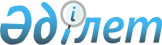 Арнайы көлік құралдарын республикалық меншіктен коммуналдық меншікке беру туралыҚазақстан Республикасы Үкіметінің 2013 жылғы 10 сәуірдегі № 329 қаулысы

      «Мемлекеттік заңды тұлғаларға бекітіліп берілген мемлекеттік мүлікті мемлекеттік меншіктің бір түрінен екіншісіне беру қағидасын бекіту туралы» Қазақстан Республикасы Үкіметінің 2011 жылғы 1 маусымдағы № 616 қаулысына сәйкес Қазақстан Республикасының Үкіметі ҚАУЛЫ ЕТЕДІ:



      1. Осы қаулыға қосымшаға сәйкес ішкі істер департаменттеріне арналған арнайы көлік құралдары республикалық меншіктен облыстардың, Астана және Алматы қалаларының коммуналдық меншігіне берілсін.



      2. Қазақстан Республикасы Қаржы министрлігінің Мемлекеттік мүлік және жекешелендіру комитеті Қазақстан Республикасы Ішкі істер министрлігімен және облыстардың, Астана және Алматы қалаларының әкімдіктерімен бірлесіп, Қазақстан Республикасының заңнамасында белгіленген тәртіппен осы қаулыға қосымшада көрсетілген арнайы көлік құралдарын қабылдап алу-беру жөніндегі қажетті ұйымдастыру іс-шараларын жүзеге асырсын.



      3. Осы қаулы қол қойылған күнінен бастап қолданысқа енгізіледі.      Қазақстан Республикасының

      Премьер-Министрі                                     С. Ахметов

Қазақстан Республикасы 

Үкіметінің       

2013 жылғы 10 сәуірдегі

№ 329 қаулысына    

қосымша         

Коммуналдық меншікке берілетін арнайы көлік құралдарының

тізбесі
					© 2012. Қазақстан Республикасы Әділет министрлігінің «Қазақстан Республикасының Заңнама және құқықтық ақпарат институты» ШЖҚ РМК
				Р/с

№Көлік құралының атауыШығарылған жылыШанақ нөмірі

(рама)Қозғалтқыш нөміріТүсіБаланстық құны

(теңге)Бөліністің атауыОблыстың, қаланың атауы1234567891Жүріп өту мүмкіндігі жоғары тұтас металды

ГАЗ-233036 автомобилі

(Брондымобиль СПМ-2)201223303609812012

(233114201242)С 0000420көкшіл сұр55000000Астана қаласының

Ішкі істер департаментіАстана қаласы2Жүріп өту мүмкіндігі жоғары тұтас металды

ГАЗ-233036 автомобилі

(Брондымобиль СПМ-2)201223303609812016

(233114201214)С 0000341көкшіл сұр55000000Алматы қаласының

Ішкі істер департаментіАлматы қаласы3Жүріп өту мүмкіндігі жоғары тұтас металды

ГАЗ-233036 автомобилі

(Брондымобиль СПМ-2)201223303609812033

(233114201121)С 0000383көкшіл сұр55000000Ақмола облысының

Ішкі істер департаментіАқмола облысы4Жүріп өту мүмкіндігі жоғары тұтас металды

ГАЗ-233036 автомобилі

(Брондымобиль СПМ-2)201223303609812019

(233114201225)С 0000336көкшіл сұр55000000Алматы облысының

Ішкі істер департаментіАлматы облысы5Жүріп өту мүмкіндігі жоғары тұтас металды

ГАЗ-233036 автомобилі

(Брондымобиль СПМ-2)201223303609812013

(233114201227)С 0000361көкшіл сұр55000000Ақтөбе облысының

Ішкі істер департаментіАқтөбе облысы6Жүріп өту мүмкіндігі жоғары тұтас металды

ГАЗ-233036 автомобилі

(Брондымобиль СПМ-2)201223303609812026

(233114201220)С 0000356көкшіл сұр55000000Атырау облысының

Ішкі істер департаментіАтырау облысы7Жүріп өту мүмкіндігі жоғары тұтас металды

ГАЗ-233036 автомобилі

(Брондымобиль СПМ-2)201223303609812022

(233114201126)С 0000419көкшіл сұр55000000Шығыс Қазақстан облысының

Ішкі істер департаментіШығыс Қазақстан облысы8Жүріп өту мүмкіндігі жоғары тұтас металды

ГАЗ-233036 автомобилі

(Брондымобиль СПМ-2)201223303609812020

(233114201218)С 0000340көкшіл сұр55000000Жамбыл облысының

Ішкі істер департаментіЖамбыл облысы9Жүріп өту мүмкіндігі жоғары тұтас металды

ГАЗ-233036 автомобилі

(Брондымобиль СПМ-2)201223303609812021

(233114201215)С 0000357көкшіл сұр55000000Батыс Қазақстан облысының

Ішкі істер департаментіБатыс Қазақстан облысы10Жүріп өту мүмкіндігі жоғары тұтас металды

ГАЗ-233036 автомобилі

(Брондымобиль СПМ-2)201223303609812025

(233114201216)С 0000349көкшіл сұр55000000Қарағанды облысының

Ішкі істер департаментіҚарағанды облысы11Жүріп өту мүмкіндігі жоғары тұтас металды

ГАЗ-233036 автомобилі

(Брондымобиль СПМ-2)201223303609812028

(233114201230)С 0000437көкшіл сұр55000000Қостанай облысының

Ішкі істер департаментіҚостанай облысы12Жүріп өту мүмкіндігі жоғары тұтас металды

ГАЗ-233036 автомобилі

(Брондымобиль СПМ-2)201223303609812029

(233114201224)С 0000352көкшіл сұр55000000Қызылорда облысының

Ішкі істер департаментіҚызылорда облысы13Жүріп өту мүмкіндігі жоғары тұтас металды

ГАЗ-233036 автомобилі

(Брондымобиль СПМ-2)201223303609812027

(233114201221)С 0000359көкшіл сұр55000000Маңғыстау облысының

Ішкі істер департаментіМаңғыстау облысы14Жүріп өту мүмкіндігі жоғары тұтас металды

ГАЗ-233036 автомобилі

(Брондымобиль СПМ-2)201223303609812030

(233114201219)С 0000360көкшіл сұр55000000Павлодар облысының

Ішкі істер департаментіПавлодар облысы15Жүріп өту мүмкіндігі жоғары тұтас металды

ГАЗ-233036 автомобилі

(Брондымобиль СПМ-2)201223303609812031

(233114201223)С 0000358көкшіл сұр55000000Солтүстік Қазақстан облысының

Ішкі істер департаментіСолтүстік Қазақстан облысы16Жүріп өту мүмкіндігі жоғары тұтас металды

ГАЗ-233036 автомобилі

(Брондымобиль СПМ-2)201223303609812032

(233114201226)С 0000353көкшіл сұр55000000Оңтүстік Қазақстан облысының

Ішкі істер департаментіОңтүстік Қазақстан облысы17Ұтқыр байланыс кешені

КАМАЗ маркалы 43118-1048-10 автомобилі2012ХТС43118

КС2414017С 2672656көкшіл сұр148430000Ақтөбе облысының

Ішкі істер департаментіАқтөбе облысы18Ұтқыр байланыс кешені

КАМАЗ маркалы 43118-1048-10 автомобилі2012ХТС43118

КС2412545С 2668445көкшіл сұр148430000Алматы облысының

Ішкі істер департаментіАлматы облысы19Ұтқыр байланыс кешені

КАМАЗ маркалы 43118-1048-10 автомобилі2012ХТС43118

КС2412544С 2668602көкшіл сұр148430000Атырау облысының

Ішкі істер департаментіАтырау облысы20Ұтқыр байланыс кешені

КАМАЗ маркалы 43118-1048-10 автомобилі2012ХТС43118

КС2412546С 2668600көкшіл сұр148430000Шығыс Қазақстан облысының

Ішкі істер департаментіШығыс Қазақстан облысы21Ұтқыр байланыс кешені

КАМАЗ маркалы 43118-1048-10 автомобилі2012ХТС43118

КС2414016С 2672658көкшіл сұр148430000Оңтүстік Қазақстан облысының

Ішкі істер департаментіОңтүстік Қазақстан облысы